AntarktidaPrvní část pracovního listu (úkol č. 1) je zaměřena na vyhledávání informací o Antarktidě. Pracujte s internetem, odbornou literaturou či atlasem. Tuto část zpracujte ještě před sledováním videa. Druhou část pracovního listu (úkol č. 2 a 3) vypracujte v průběhu nebo po sledování videa.Antarktida v roce 2070________________________________________________________Na internetu dohledejte základní informace o Antarktidě (využijte pomocné otázky) a doplňte je do tabulky.Jak podle vás bude vypadat Antarktida v roce 2070?Změny klimatu významně a dlouhodobě ovlivňují přírodní podmínky Antarktidy. V závislosti na tom, zda a v jaké míře dojde v následujících letech ke snižování produkce skleníkových plynů, existují různé scénáře, k jakým změnám na Antarktidě dojde.Sledujte video, v němž se o možných změnách na Antarktidě hovoří. Následně rozhodněte, zda jsou níže uvedená tvrzení PRAVDIVÁ (P) či NEPRAVDIVÁ (N).V případě, že skleníkových plynů v atmosféře ubývat nebude, dojde v Antarktidě k následujícím změnám:Předpokládané průměrné roční teploty se oproti současným sníží zhruba o 3 stupně. 										P/NBude docházet k ústupu a tání ledovců.						P/NHladina světového oceánů se zvýší o 20 cm.					P/NRozloha šelfového ledovce by se zmenšila zhruba o jednu čtvrtinu.		P/NJak vy, jako jednotlivci, můžete osobně přispět k tomu, aby nenastal ten horší scénář, o němž se hovoří ve videu? Diskutujte ve dvojicích či ve skupinách.Co jsem se touto aktivitou naučil/a:……………………………………………………………………………………………………………………………………………………………………………………………………………………………………………………………………………………………………………………………………………………………………… Autor: Veronika Kopřivová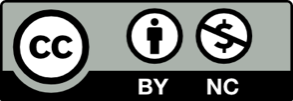 Toto dílo je licencováno pod licencí Creative Commons [CC BY-NC 4.0]. Licenční podmínky navštivte na adrese [https://creativecommons.org/choose/?lang=cs].ANTARKTIDAANTARKTIDAPOLOHAPODNEBÍJak byste charakterizovali podnebí Antarktidy? Jaká je doposud nejnižší naměřená teplota? Jaká je doposud nevyšší naměřená teplota?OSÍDLENÍMá v současnosti Antarktida nějaké trvalé osídlení?FLORA, FAUNAJakou floru a faunu najdeme na pevnině? Jakou v okolních mořích?HOSPODÁŘSTVÍJe na kontinentě provozována nějaká hospodářská činnost? Nachází se zde nějaké nerostné suroviny? Využívají se? Jak? / Proč ne?